GENERAL OVERVIEWApplicants must submit the following:A completed application form,A two-page resume/CV,Two reference/support forms from appropriate professors and/or Faculty Advisors. These forms may be submitted separately or included with the application. Referees must have at least 48 hours notification when requesting a reference.The deadline for all applications is December 1. Successful applicants will be notified before Christmas.BEd students are restricted to applying for no more than two bursaries. Applications must also include two letters of reference/support.Complete applications, including resumes/CVs and reference/support forms, must be submitted to Denise Morrow, Administrative Assistant, Xavier Hall 218 (or by email to dmorrow@stfx.ca). There are seven different bursaries available to students in the Bachelor of Education degree program. Four of these bursaries require student applications: Margaret Martell Farrell Bursary (10 available), Elizabeth Mackasey Memorial Bursary (6 available), Black Student in Education Bursary (1 available), Margaret Belle McCormack Bursary (1 available; must be from PEI). Two of these bursaries require Faculty/Faculty Advisor nominations: Margaret Martell Farrell Bursary Exemplary Mature Student (1 available), Sister Henrietta Gillis Bursary (1 available). The lone other bursary available is the Dr. Ottilia Chareka Bursary; this requires a nomination from the Student Executive and/or the Faculty.Note: Amounts of bursaries are subject to change without notice. Also, any student experiencing immediate/emergency financial need is encouraged to speak with a faculty or staff member with whom they feel comfortable.Margaret Martell Farrell Bursary (Student Application)Description: Margaret Martell Farrell became associated with St. Francis Xavier University through her husband, J. Wallace Farrell, a graduate of the class of 1947. Margaret and Wallace were firmly committed to higher education and helping young men and women reach their goals. Margaret bequeathed $1.7 million to StFX for scholarships and bursaries in various faculties. Through her generosity, the Margaret Martell Farrell Scholarships and Bursaries have been established for students in both the first and second years of the education program.Number of Bursaries: 10.Value: Math/Science Year 1: $500, Math/Science Year 2: $500, Physical Education Year 1: $500, Physical Education Year 2: $500, Elementary Year 1: $500,  Elementary Year 2: $500,  Humanities & Social Sciences/English Year 1: $500,  Humanities & Social Sciences/English Year 2 : $500, Mi’kmaw Language Revitalization: $1000, Acadian French language revitalization: $1000.Criteria: coursework performance, practicum performance, professionalism displayed, financial need.Elizabeth Mackasey Memorial Bursary (Student Application)Description: This award was established in memory of Elizabeth Mackasey, who died as a result of a car accident while she was a student in the Bachelor of Education program at St. Francis Xavier University.Number of Bursaries: 6.Value: Year 1 Elementary student: $1500, Year 1 Secondary student: $1500 (2 awards), Year 2 Elementary student: $1500, Year 2 Secondary student: $1500 (2 awards).Criteria: In the following order: financial need, practicum performance, coursework performance.Black Student in Education Bursary (Student Application)Description: established to provide financial assistance for one or more full-time, Black students, enrolled in the StFX BEd program.Number of Bursaries: 1.Value: $1000.Criteria: Black students, enrolled in the StFX BEd program, financial need.The Margaret Belle McCormack Bursary (Student Application)Description: established to provide financial assistance for one student from Prince Edward Island.Number of Bursaries: 1.Value: $500.Criteria: In the following order: financial need, practicum performance, coursework performance.Margaret Martell Farrell Bursary, Exemplary Mature Student (Faculty Nominated)Description: Faculty nominated.Number of Bursaries: 1.Value: $1000.Criteria: Faculty will be asked to nominate a mature student that they feel is deserving of this award.Sister Henrietta Gillis Bursary (Faculty Advisor Nominated)Description: The Sister Henrietta Gillis Bursary was established by Dan Gillis to honor his aunt, Sister Henrietta Gillis, who died of tuberculosis at the young age of 29. Sister Henrietta who was originally from Glen Alpine, NS, was a teacher in Antigonish County and later she taught at Our Lady of Lourdes in Stellarton, NS.Number of Bursaries: 1.Value: $500.Criteria: recognizes an elementary or secondary student who in their first year of the Bachelor of Education Program has shown innovation in practice teaching.Dr. Ottilia Chareka Bursary (Student Executive or Faculty Nominated)Description: Dr. Ottilia Chareka’s unstinting commitment to motivating others is captured in her own words: "My main hope﻿ was to inspire my sisters and all other﻿ women in the community I come from." And it is these words that we use to frame a memorial bursary in her name. Number of Bursaries: 1.Value: $500.Criteria: This bursary is to be awarded to a successful candidate, nominated by the Bachelor of Education Student Executive and Faculty, who demonstrates the following traits: citizenship, leadership, perseverance, acceptance and inclusion of others, promotion of equity and social justice, and the belief that school is a key place for democratic change. Please submit your complete application, including your resume/CV and reference/support forms, to Denise Morrow, Administrative Assistant, Xavier Hall 218.Bursaries to be Considered and References to be SubmittedList any of your current extra-curricular activities (e.g., volunteer work, sports, part-time employment, etc.).Explain why/how you feel you meet the criteria of the bursary/bursaries for which you are applying.Did you apply for a student loan? If not, please explain.Please provide a short explanation of your financial situation, if applicable.Budget Information (eight-month period from September to April)This reference/support form is to be used for six different bursaries available to students in the Bachelor of Education degree program. Four of these bursaries require student applications: Margaret Martell Farrell Bursary (10 available), Elizabeth Mackasey Memorial Bursary (6 available), Black Student in Education Bursary (1 available), Margaret Belle McCormack Bursary (1 available; must be from PEI). Two of these bursaries require Faculty/Faculty Advisor nominations: Margaret Martell Farrell Bursary Exemplary Mature Student (1 available), Sister Henrietta Gillis Bursary (1 available). The lone other bursary available is the Dr. Ottilia Chareka Bursary; this requires a nomination from the Student Executive and/or the Faculty.Students applying for bursaries are strongly encouraged to seek references that are most appropriate for the bursaries they are applying for. For example, students applying for a Math/Science bursary should have a reference from their Math and/or Science professor and students applying for awards that consider practicum performance should have a reference from a Faculty Advisor.Bursaries to be ConsideredSupporting/Nominating Professor/Faculty Advisor Appraisal (Checklist)Supporting/Nominating Professor/Faculty Advisor Appraisal (Additional Comments)Bachelor of Education Bursary Information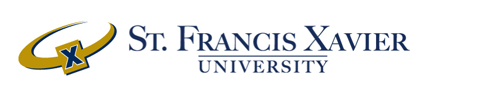 Bachelor of Education Bursary ApplicationApplicant:Applicant:StFX ID:StFX ID:Year 1 Year 2 Elementary Secondary Mature student (30+)?Yes No Dependents?Yes No French specialization?Yes No Phys Ed specialization?Yes No First teachable?Second teachable?Are you living…with parents?  in residence? off campus? Are you living…with parents?  in residence? off campus? Are you a/an…Canadian student? International student? Are you a/an…Canadian student? International student? Town and province of original/home address?Town and province of original/home address?I declare that the information herein is, to my knowledge, a true, complete, and accurate statement of my financial status, and I hereby request consideration for assistance from the funds made available for this purpose by St. Francis Xavier University. I understand that the submission of false information may be subject to proceedings under the University Community Code and will result in the disqualification of my application for bursary assistance. I authorize St. Francis Xavier University to contact my sources of income for verification. I give permission to the Bursary Selection Officer/Committee to have access to my academic record. I agree that information submitted in support of my application may be passed on to the donor and/or included in any media release.I declare that the information herein is, to my knowledge, a true, complete, and accurate statement of my financial status, and I hereby request consideration for assistance from the funds made available for this purpose by St. Francis Xavier University. I understand that the submission of false information may be subject to proceedings under the University Community Code and will result in the disqualification of my application for bursary assistance. I authorize St. Francis Xavier University to contact my sources of income for verification. I give permission to the Bursary Selection Officer/Committee to have access to my academic record. I agree that information submitted in support of my application may be passed on to the donor and/or included in any media release.I declare that the information herein is, to my knowledge, a true, complete, and accurate statement of my financial status, and I hereby request consideration for assistance from the funds made available for this purpose by St. Francis Xavier University. I understand that the submission of false information may be subject to proceedings under the University Community Code and will result in the disqualification of my application for bursary assistance. I authorize St. Francis Xavier University to contact my sources of income for verification. I give permission to the Bursary Selection Officer/Committee to have access to my academic record. I agree that information submitted in support of my application may be passed on to the donor and/or included in any media release.I declare that the information herein is, to my knowledge, a true, complete, and accurate statement of my financial status, and I hereby request consideration for assistance from the funds made available for this purpose by St. Francis Xavier University. I understand that the submission of false information may be subject to proceedings under the University Community Code and will result in the disqualification of my application for bursary assistance. I authorize St. Francis Xavier University to contact my sources of income for verification. I give permission to the Bursary Selection Officer/Committee to have access to my academic record. I agree that information submitted in support of my application may be passed on to the donor and/or included in any media release.I declare that the information herein is, to my knowledge, a true, complete, and accurate statement of my financial status, and I hereby request consideration for assistance from the funds made available for this purpose by St. Francis Xavier University. I understand that the submission of false information may be subject to proceedings under the University Community Code and will result in the disqualification of my application for bursary assistance. I authorize St. Francis Xavier University to contact my sources of income for verification. I give permission to the Bursary Selection Officer/Committee to have access to my academic record. I agree that information submitted in support of my application may be passed on to the donor and/or included in any media release.I declare that the information herein is, to my knowledge, a true, complete, and accurate statement of my financial status, and I hereby request consideration for assistance from the funds made available for this purpose by St. Francis Xavier University. I understand that the submission of false information may be subject to proceedings under the University Community Code and will result in the disqualification of my application for bursary assistance. I authorize St. Francis Xavier University to contact my sources of income for verification. I give permission to the Bursary Selection Officer/Committee to have access to my academic record. I agree that information submitted in support of my application may be passed on to the donor and/or included in any media release.Signature: Signature: Signature: Signature: Signature: Signature: Student Applications (may apply for two awards)Faculty/Faculty Advisor NominationsApplication 1: Nomination 1: Application 2: Nomination 2: ExpensesAmountResourcesAmountRentSummer savingsFoodEmploymentTelephoneSpousal/parent supportTransportationProvincial loanUtilitiesFederal loanChild careBank loanDebt paymentsScholarships/bursariesOther (specify)Other (specify)Bachelor of Education Reference/Support form for Bursary ApplicationBachelor of Education Reference/Support form for Bursary ApplicationBachelor of Education Reference/Support form for Bursary ApplicationApplicant:Supporting/Nominating Professor/Faculty Advisor:Supporting/Nominating Professor/Faculty Advisor Signature:Supporting/Nominating Professor/Faculty Advisor Signature:Student Applications (may apply for two awards)Faculty/Faculty Advisor Nominations Application 1: Nomination 1: Application 2: Nomination 2: Outstanding (top 5%)Superior (top 15%)Good (top 25%)Average (top 50%)Marginal (lower 50%)Unable to CommentCoursework performancePracticum performanceProfessionalism displayed